図書館ニュース　「ほんわか」　第６２号　この図書館ニュース「ほんわか」はテープ版のほか、デイジー版（ＣＤ）と点字版、拡大文字版、墨字（普通文字版）もご用意しております。　また、パソコンのメール版でもお送りすることができます。　もし、他の種類で送ってほしいという希望がございましたら、お知らせください。内容　１．図書館からのお知らせ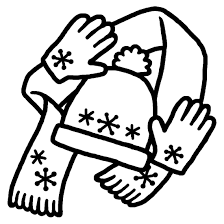 ２．ごぞんじですか　こんな人　こんな本３．ベストオーダー（よくリクエストされている本）から　４．編集後記１．図書館からのお知らせ（１）「枚方市立中央図書館　録音図書増加目録　令和５年（2023年）」のご案内　「枚方市立中央図書館　録音図書増加目録　令和５年（2023年）」が完成しました。中央図書館が製作・購入した新しい録音図書を紹介した目録です。デイジー版、カセットテープ版、活字版、拡大文字版があります。希望される方にお送りしますので、どの種類を希望されるかご指定のうえ、バリアフリー読書支援担当までお知らせください。バリアフリー読書支援担当　電話　０５０－７１０５－８１５５（２）バリアフリー映画上映会のお知らせ　バリアフリー映画上映会とは聴覚障害者向けの日本語字幕と、視覚障害者向けの音声ガイドの付いた映画会のことです。障害の有無に関わらず、どなたにでもご参加いただけるイベントです。　上映作品：「グーグーだって猫である」（上映時間116分）　監督：犬童　一心(いぬどう・いっしん)　出演：小泉　今日子(こいずみ・きょうこ)、上野　樹里(うえの・じゅり)　ほか大島弓子の同名の自伝的エッセイ漫画を映画化した 、ほのぼのとした人間ドラマ。愛猫をなくした天才漫画家と、彼女を取り巻く人々の何気ない日常を軽快な音楽にのせて描く。日時：令和６年(2024年)２月４日（日）　開演13時30分（開場13時）　☆途中休憩あり会場：牧野生涯学習市民センター　ホール定員：先着５０名（事前申し込み制）参加費：無料申し込み：１月１５日（月）１０：００から電話、FAXにて受付開始　ＦＡＸでのお申し込みの場合、「バリアフリー映画会への参加申し込み」と明記のうえ、以下をお知らせください。１．参加される方のお名前２．連絡先　　３．参加人数（付添い含む）申し込み・問い合わせ先：枚方市立牧野図書館（〒573-1143大阪府枚方市宇山町４－５）電話　050-7102-3121　ＦＡＸ　072-855-1022２．ごぞんじですか　こんな人　こんな本（１）谷村新司さんの本１０月に逝かれた谷村新司(たにむら・しんじ)さん。アリスやシンガーソングライターとして数多くの名曲を世に送り出し、世代を超えて、人々に沢山の感動を与えてくれました。そんな谷村さんは音楽だけでなく、エッセイや小説などの作品も残しておられます。今回の「ほんわか」では谷村さんの著書をご紹介します。点字や音声デイジーとして製作されているものについては【　】内に記します。●「何処(いずこ)へ　谷村新司エッセー集(しゅう)」【点字、テープで完成】●「いろはに京都(きょうと)　谷村新司の京都旅ガイド」●「階(きざはし)」【点字、テープ、音声デイジーで完成】●「こころに響(ひび)く言葉(ことば)」【点字、音声デイジーで完成】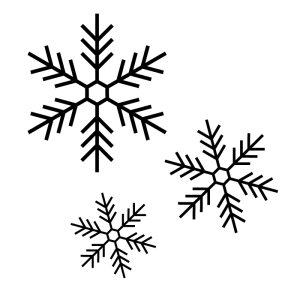 ●「シンガー」【音声デイジーで完成】●「昴(すばる)」【点字、テープ、音声デイジーで完成】●「谷村新司の不思議(ふしぎ)すぎる話(はなし)」【点字、音声デイジーで完成】●「谷村新司のふらり流(りゅう)～粋(いき)づくし『旅(たび)』手引(てび)き」【テープで完成】●「蜩(ひぐらし)」【テープで完成】●「プロフェッショナルの鉄則(てっそく)　風(かぜ)のＣａｆｅ」　谷村新司　ほか述【点字、テープ、音声デイジーで完成】●「本当(ほんとう)の旅は二度目(にどめ)の旅」【点字で完成】●「夢創力(むそうりょく)。　人間(にんげん)『谷村新司』から何(なに)を学(まな)ぶのか」【点字、音声デイジーで完成】（２）新作「シネマ・デイジー」のご紹介　他の図書館等で新しく製作されたシネマ・デイジー２３タイトルをご紹介します。　聞いてみたい映画があれば中央図書館バリアフリー読書支援担当までご連絡ください。　タイトルの後に主な出演者もしくは監督や原作者の名前を記しています。また、一部の作品には簡単な内容紹介を付けています。日本の映画【１８タイトル】●「うさぎドロップ」　松山(まつやま)　ケンイチ　出演　２７歳独身のダイキチは、祖父の葬式に出席するため帰省する。彼はその席で６歳の少女りんに目を留めるが、何と彼女は祖父の隠し子だということで親族一同がパニックに陥ってしまう。●「映像(えいぞう)の世紀(せいき)　第１集　２０世紀の幕開(まくあ)け－カメラは歴史(れきし)の断片(だんぺん)をとらえ始(はじ)めた－」●「映像の世紀　第２集　大量殺戮(たいりょうさつりく)の完成(かんせい)－塹壕(ざんごう)の兵士(へいし)たちは凄(すさ)まじい兵器(へいき)の出現(しゅつげん)を見(み)た－」●「映像の世紀　第３集　それはマンハッタンから始(はじ)まった－噴(ふ)き出(だ)した大衆社会(たいしゅうしゃかい)の欲望(よくぼう)が時代(じだい)を動(うご)かした－」●「映像の世紀　第４集　ヒトラーの野望(やぼう)－人々(ひとびと)は民族(みんぞく)の復興(ふっこう)を掲(かか)げたナチス・ドイツに未来(みらい)を託(たく)した－」●「映像の世紀　第５集　世界(せかい)は地獄(じごく)を見た－無差別爆撃(むさべつばくげき)、ホロコースト、そして原爆(げんばく)－」●「オリヲン座(ざ)からの招待状(しょうたいじょう)」　宮沢(みやざわ)　りえ　出演　昭和３０年代の京都・西陣。映画館オリヲン座の館主が病に倒れ、その弟子だった男が志を引き継ぎ、先代の妻と映画館を守ることになった。映画産業が斜陽になり、周囲の人間に陰口をたたかれながら、ふたりは映画を愛し、お互いを思いやり続けた。●「傷(きず)だらけの天使(てんし)　Ｖｏｌ．１」　萩原　健一(はぎわら・けんいち)　出演　「ショーケン」こと萩原健一の型にはまらないカッコいい生きざまが一世を風靡(ふうび)した、日本テレビ系の連続テレビドラマ。ビルの屋上のペントハウスに住み、探偵事務所の下働きをする修(おさむ)と、彼を慕う亨(あきら)。修の貧乏生活を知る探偵事務所のボス・貴子(たかこ)は、金をエサに無茶苦茶な仕事を押し付ける。割に合わないと思いつつも、がむしゃらな修は命懸けで危険な仕事に飛び込んでいくが…。第１話、第２話を収録。●「名探偵(めいたんてい)コナン　天空(てんくう)の難破船(なんぱせん)（ロスト・シップ）（劇場版(げきじょうばん)　１４）」（アニメーション）　山本　泰一郎(やまもと・やすいちろう)　監督　怪盗キッドを捕まえるために仕掛けられた一大プロジェクトの最中の世界最大の飛行船が、テロリストたちに襲撃された。船内のいたるところに爆弾を仕掛けられ、細菌をばら撒かれてしまうが、飛行船に乗り込んでいたコナンが、少年探偵団の協力を得て爆弾を一つずつ解除し、テロリストへの反撃を開始する。●「名探偵コナン　漆黒(しっこく)の追跡者(ついせきしゃ)（チェイサー）（劇場版　１３）」（アニメーション）　こだま　兼嗣(けんじ)　監督　東京、神奈川、静岡、長野で６件の殺人事件が発生。いずれも被害者の近くに麻雀牌(まーじゃんぱい)が残されていたことから連続殺人事件と断定され、探偵の小五郎も警察の捜査会議に参加することに。宿敵“黒の組織”のメンバーが会議に潜入していたことに気付いたコナンは、単独捜査に乗り出すが…。●「交渉人(こうしょうにん)　真下正義(ました・まさよし)」　ユースケ・サンタマリア　出演　２００３年の劇場版第２作「踊る大捜査線２　レインボーブリッジを封鎖せよ」で、警視庁初の交渉人となった真下正義警視。その１年後、地下鉄の実験車両が何者かに乗っ取られて地下鉄網を暴走するという事件が勃発。この事件を引き起こした犯人は、交渉の窓口に真下を指名する。●「サムライマラソン」　佐藤　健(さとう・たける)　出演　時は江戸時代、幕末。国を守るために鎖国してきた日本は今、アメリカ政府の使者ペリーに開国を迫られて揺れていた。そんな幕府に不満を抱く安中(あんなか)藩主・板倉勝明(いたくら・かつあきら)は、藩士を鍛えるために十五里（約５８ｋｍ）の道を走らせる遠足(とおあし)を開催する。優勝者の望みは何でも叶えられると聞き、「姫と結婚したい」「身分を上げたい」「もう一花咲かせたい」など、それぞれの願いを胸にスタートを切った侍たち。だが、大会の裏では恐るべき陰謀が進められていた。幕府の大老が遠足を“謀反の動き”と見て、勝明暗殺の刺客を放ったのだ。そして、大会出場者の中にただ一人、この計画に気づいた男がいた。●「幸福(しあわせ)のスイッチ」　上野　樹里(うえの・じゅり)　出演　和歌山県田辺市を舞台に、ガンコ親父と三人姉妹の家族愛を暖かく描き出した感動作。採算を度外視してまで「お客様第一」と言い続ける電気屋の父に反発して田舎の実家を離れ、東京のデザイン会社でイラストレーターとして働く２１歳の怜(れい)。まだ新人にもかかわらず自己主張は一人前で、ある時、ついに上司と衝突。その勢いで会社を辞めてしまう。そんな怜のもとに、妹の香(かおる)から姉の瞳が倒れて入院したとの手紙が届く。●「　ＪＩＮ　－仁－　Ｄｉｓｃ１」　大沢(おおさわ)　たかお　出演　歴史に逆らっても、神に背いても、救いたい命がある。幕末の江戸へタイムスリップしてしまった脳外科医・南方仁(みなかた・じん)が、満足な医療器具もない中、人々の命を救っていく。公私共に仁を支えることになる武家の娘・咲(さき)、そして現代に残してきた恋人に瓜二つの花魁(おいらん)・野風(のかぜ)との運命的な出会い。さらに医術を通して坂本龍馬・勝海舟・緒方洪庵ら幕末の英雄たちとも交流を深めながら、いつしか自らも歴史の渦の中に巻き込まれていく…。●「　ＪＩＮ　－仁－　Ｄｉｓｃ２」●「　ＪＩＮ　－仁－　Ｄｉｓｃ３」●「天国(てんごく)までの百マイル」　浅田　次郎(あさだ・じろう)　原作　バブル崩壊で経営していた会社が倒産し、妻子とも別れた男。重い心臓病を患(わずら)う母を救うため、世界的に名高い心臓外科医がいるという千葉県鴨川の病院を目指して旅に出る。●「星守(ほしまも)る犬(いぬ)」　西田　敏行(にしだ・としゆき)　出演　夏、山中に放置されたワゴン車から、身元不明の中年男性と犬の遺体が発見された。市役所・福祉課に勤める京介(きょうすけ)は、少女・有希(ゆき)と共に、男「おとうさん」と犬「ハッピー」の足取りを追う旅に出る。旅は東京から始まり北海道へ…。外国の映画【５タイトル】☆以下は日本語吹き替え版です。●「男(おとこ)たちの挽歌(ばんか)」　ジョン・ウー　監督　香港マフィアの幹部であるホーと相棒のマークは、強い絆で結ばれていた。ホーは弟のキットが警察官になったことを知り、足を洗うことを決意する。そんな矢先、取引のため台湾へ渡ったホーは相手組織の裏切りにあい、逮捕されてしまう。●「シェーン」　ジョージ・スティーヴンス　監督　１８９０年、アメリカ西部ワイオミング。一人の流れ者はある一家の世話になるが、折しもこの地では、開拓移民と牧畜業者の間で土地をめぐる争いが起こっていた。●「バンビ」（アニメーション）　デビッド・Ｄ．ハンド　監督　春、森の奥で生まれた子鹿のバンビは、楽しい森の仲間たちに出会い、喜びや悲しみを経験しながら、やがて逞(たくま)しく成長していく。●「ファンタスティック・ビーストとダンブルドアの秘密(ひみつ)」　Ｊ．Ｋ．ローリング　原作　ダンブルドアは魔法動物学者ニュートに危険な任務を託す。それは、魔法使いの仲間たちとマグル（人間）を寄せ集めたチームを率いて、“黒い魔法使い”グリンデルバルドたちの野望を阻止すること。秘密の作戦がついに動き出す！●「ボルト」（アニメーション）　クリス・ウィリアムズ　監督　ボルトは、驚異のスーパーパワーで少女・ペニーを守る使命を負ったスーパードッグ。人気テレビドラマのヒーローとして活躍し、ドラマの世界を現実だと信じ込んでいる。ある日、ドラマの中でさらわれてしまったペニーを助けようと、生まれて初めてスタジオの外に出る。３．ベストオーダー（よくリクエストされている本）から　枚方市立図書館の「文学」の活字図書のうち、よくリクエストされた本５０冊の中から３つのジャンル別に１２月１８日現在の上位の本をご紹介します。また、同じ日のＣＤの上位のタイトルも併せてご紹介します。「ミステリー」●「あなたが誰(だれ)かを殺(ころ)した」　東野　圭吾(ひがしの・けいご)　著●「なれのはて」　加藤(かとう)　シゲアキ　著●「ブラック・ショーマンと名(な)もなき町(まち)の殺人(さつじん)」　東野　圭吾　著●「可燃物(かねんぶつ)」　米澤　穂信(よねざわ・ほのぶ)　著●「台北(たいぺい)アセット　公安外事(こうあんがいじ)・倉島警部補(くらしまけいぶほ)」　今野　敏(こんの・びん)　著●「半暮刻(はんぐれどき)」　月村　了衛(つきむら・りょうえ)　著●「こちら空港警察(くうこうけいさつ)」　中山　七里(なかやま・しちり)　著●「マリスアングル」　誉田　哲也(ほんだ・てつや)　著●「龍(りゅう)の墓(はか)」　貫井　徳郎(ぬくい・とくろう)　著●「薬屋(くすりや)のひとりごと　２」　日向　夏(ひゅうが・なつ)　著「歴史・時代小説」●「まいまいつぶろ」　村木　嵐(むらき・らん)　著●「野火(のび)、奔(はし)る」　あさの　あつこ　著●「金(かね)の蠢動(しゅんどう)　日雇(ひやと)い浪人生活録(ろうにんせいかつろく)　１５」　上田　秀人(うえだ・ひでと)　著●「もゆる椿(つばき)」　天羽　恵(あまう・めぐみ)　著「恋愛小説・ほか」●「星(ほし)を編(あ)む」　凪良(なぎら)　ゆう　著●「夜明(よあ)けのはざま」　町田(まちだ)　そのこ　著●「椿ノ恋文」　小川　糸(おがわ・いと)　著●「喫茶(きっさ)おじさん」　原田(はらだ)　ひ香(か)　著●「じい散歩(さんぽ)　〔２〕　妻(つま)の反乱(はんらん)」　藤野　千夜(ふじの・ちや)　　　著●「スピノザの診察室(しんさつしつ)」　夏川　草介(なつかわ・そうすけ)　著●「窓(まど)ぎわのトットちゃん　続(ぞく)」　黒柳　徹子(くろやなぎ・てつこ)　著●「正欲(せいよく)」　朝井(あさい)　リョウ　著●「Ｑ(きゅう)」　呉　勝浩(ご・かつひろ)　著●「じい散歩」　藤野　千夜　著※　これらの作品は新刊の図書が多く点字版、デイジー版として製作されていないものもあります。ご希望の方は中央図書館バリアフリー読書支援担当までご相談ください。問い合わせ先　電話：０５０－７１０５－８１５５「ＣＤ」●「瞳(ひとみ)へ落(お)ちるよレコード／あいみょん」　あいみょん　［ＣＤ１枚］●「ＹＥＡＨ(イェー)！ＹＥＡＨ(イェー)！ＹＥＡＨ(イェー)！　Ｊ－ＰＯＰ　９０ｓ　ＢＥＳＴ」　氷室　京介(ひむろ・きょうすけ)　ほか　［ＣＤ２枚組］●「研(けん)ナオコシングル＆カバーコレクション」　研　ナオコ　［ＣＤ２枚組］●「インプレッションズ／竹内(たけうち)まりや」　竹内　まりや　［ＣＤ１枚］●「おいしいパスタがあると聞(き)いて／あいみょん」　あいみょん　［ＣＤ２枚組］●「キング８５周年(しゅうねん)ヒット曲集(きょくしゅう)　時代(じだい)を彩(いろど)る歌声(うたごえ)」　岡　晴夫(おか・はるお)　ほか　［ＣＤ２枚組］●」好きです！わたしの演歌・歌謡曲ベスト４０」　北島　三郎(きたじま・さぶろう)　ほか［ＣＤ２枚組］●「ＳＴＲＡＹ　ＳＨＥＥＰ／ＫＥＮＳＨＩ　ＹＯＮＥＺＵ」　米津　玄師(よねず・けんし)　［ＣＤ１枚］●「小(ちい)さな生(い)き物(もの)／スピッツ」　スピッツ　［ＣＤ１枚］●「日本(にほん)の恋(こい)と、ユーミンと。　Ｔｈｅ　Ｂｅｓｔ　Ｏｆ　Ｙｕｍｉ　Ｍａｔｓｕｔｏｙａ　４０ｔｈ　Ａｎｎｉｖｅｒｓａｒｙ」　松任谷　由実(まつとうや・ゆみ)　［ＣＤ３枚組］※　ＣＤをお借りいただく際は次のニつのことをご理解ください。（１）ＣＤの利用は障害のある人に限っていませんので、貸出中や予約が多い場合もあります。　申し込みをされても、なかなか順番がまわってこないことがあります。気長に余裕を持ってお申し込みください。（２）ＣＤの貸出期間は１週間で、貸出できる枚数は６タイトルまでです（2023年１２月現在）。視覚障害のある方には録音図書と同じように自宅にお送りすることができます。聞き終わりましたら、次に予約でお待ちの方がいる場合もありますので、返却期限はお守りください。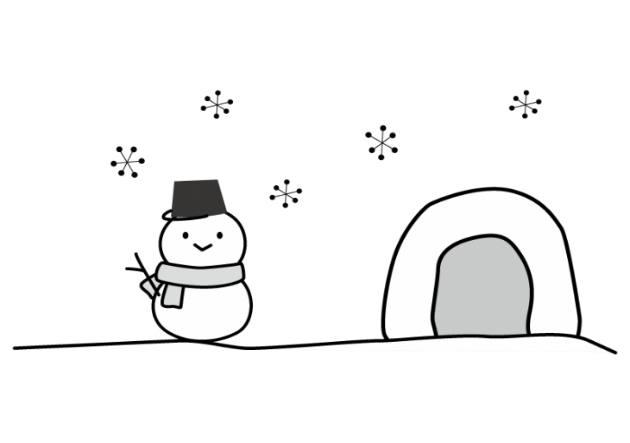 ４．編集後記　７０年代の前半、京都のラジオ局で笑福亭鶴光さんが司会をしていた公開番組に、デビューしたか、していないかぐらいのアリスがよくゲストとして出演していました。　私もラジオを聞き始めたばかりで毎週、鶴光さんとアリスの３人の楽しい掛け合いを楽しみにしていたものです。その後のアリスの活躍については、改めて触れる必要もないでしょう。　谷村新司さんの訃報を聞いた時、自分の青春時代の思い出が、また一つ消えてしまったようで、何ともさみしい気持ちになったものです。同じような思いを抱かれた方も多かったのではないでしょうか。　谷村新司さん、沢山の素晴らしい曲を本当にありがとう！！　次回の「ほんわか」は３月発行予定です。図書館ニュース　「ほんわか」　第６２号発行日　令和５年（2023年）１２月３１日発行：枚方市立中央図書館　バリアフリー読書支援担当〒５７３－１１５９　枚方市車塚(くるまづか)２－１－１TEL：０５０－７１０５－８１５５FAX：０５０－７１０５－８１５２Ｅメールアドレス：toshokan5-3@city.hirakata.osaka.jp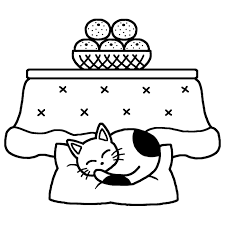 